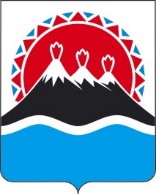 РЕГИОНАЛЬНАЯ СЛУЖБА ПО ТАРИФАМ И ЦЕНАМ  КАМЧАТСКОГО КРАЯПРОЕКТ ПОСТАНОВЛЕНИЯ                   г. Петропавловск-КамчатскийВ соответствии с Федеральным законом от 23.11.2009 № 261-ФЗ «Об энергосбережении и о повышении энергетической эффективности и о внесении изменений в отдельные законодательные акты Российской Федерации», постановлением Правительства Российской Федерации от 15.05.2010 № 340 «О порядке установления требований к программам в области энергосбережения и повышения энергетической эффективности организаций, осуществляющих регулируемые виды деятельности», постановлением Правительства Камчатского края от 19.12.2008 № 424-П «Об утверждении Положения о Региональной службе по тарифам и ценам Камчатского края», протоколом Правления Региональной службы по тарифам и ценам Камчатского края от 25.03.2022 № ХХ на основании заявления ООО «Энергоресурс» от 17.02.2022 № 12/01ПОСТАНОВЛЯЮ:Внести в приложение № 2 к постановлению Региональной службы по тарифам и ценам Камчатского края от 06.04.2020 № 45 «Об утверждении требований к программе в области энергосбережения и повышения энергетической эффективности ООО «Энергоресурс» на 2021 – 2023 годы» изменения изложив его в редакции согласно приложения к настоящему постановлению.ООО «Энергоресурс» привести программу в области энергосбережения и повышения энергетической эффективности (далее – Программа) в соответствие с настоящими Требованиями в срок до 01.08.2022 года.Настоящее постановление вступает в силу со дня его официального опубликования.Целевые показатели в области энергосбережения и повышения энергетической эффективности, достижение которых обеспечивается в ходе реализации программы в области энергосбережения и повышения энергетической эффективностиЦелевые показатели энергосбережения и повышения энергетической эффективности в сфере электроэнергетики:»[Дата регистрации]№[Номер документа]О внесении изменений в приложение № 2 к постановлению Региональной службы по тарифам и ценам Камчатского края от 06.04.2020 № 45 «Об утверждении требований к программе в области энергосбережения и повышения энергетической эффективности ООО «Энергоресурс» на 2021 – 2023 годы»Временно исполняющий обязанности руководителя[горизонтальный штамп подписи 1]В.А. ГубинскийПриложение к постановлению Региональной службы по тарифам и ценам Камчатского края от 25.03.2022 № ХХ«Приложение № 2 к Требованиям к программе в области энергосбережения и повышения энергетической эффективности ООО «Энергоресурс»№ п/пНаименование показателя Ед. изм.2021 год2022 год2023 год1.Снижение относительной величины потерь электрической энергии при передаче% от отпуска в сеть0,010,0102Снижение расходов энергетических ресурсов в зданиях, строениях и сооружениях административного, бытового и хозяйственного назначения, эксплуатируемых организацией при осуществлении регулируемого вида деятельности2электрической энергии% (к предыдущему периоду)0003.Оснащенность зданий, строений, сооружений, находящихся в собственности, приборами учета:3.электрической энергии%1001001004.Использование регулируемыми организациями осветительных устройств с использованием светодиодов4.электрической энергии% (общего объема используемых осветительных устройств757575